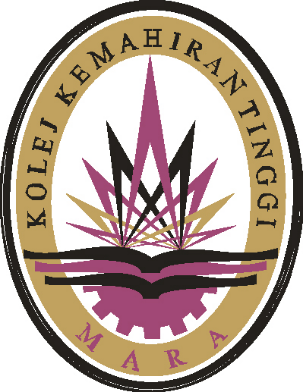 KOLEJ KEMAHIRAN TINGGI MARA KUANTANCARBON MONOXIDE ALERT SYSTEMThis report submitted in accordance with requirement of the Kolej Kemahiran Tinggi MARA Kuantan for the Diploma in Manufacturing Engineering bySITI ARISYA BINTI SABRANDEPARTMENT OF 2021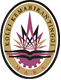 TAJUK:  Title of ProjectSESI PENGAJIAN: Sesi xxx – xxx 20xxSaya   NAME OF STUDENT  mengaku membenarkan Laporan Projek Akhir ini disimpan di Perpustakaan Kolej Kemahiran Tinggi MARA Kuantan dengan syarat-syarat kegunaan seperti berikut:Laporan Projek Akhir adalah hak milik Kolej Kemahiran Tinggi MARA Kuantan dan penulis.Perpustakaan Kolej Kemahiran Tinggi MARA Kuantan dibenarkan membuat salinan untuk tujuan pengajian sahaja dengan izin penulis.Perpustakaan dibenarkan membuat salinan laporan Projek Akhir ini sebagai bahan pertukaran antara institusi pengajian tinggi.**Sila tandakan ()DeclarationI hereby, declared this report entitled “Final Project Title” is the results of my own research except as cited in references.	Signature		:	………………………………………….Author’s Name	:	………………………………………….Date			:	………………………………………….ApprovalThis report is submitted to the Department of  KKTM Kuantan as a partial fulfillment of the requirements for the Diploma in Manufacturing Engineering  The member of the supervisory committee is as follow:(Signature of Supervisor)………………………………(Official Stamp of Supervisor)ApprovalThis report is submitted to the Department of  KKTM Kuantan as a partial fulfillment of the requirements for the Diploma in Manufacturing Engineering  The members of the supervisory committee are as follow:(Signature of Principal Supervisor)………………………………(Official Stamp of Principal Supervisor)(Signature of Co-Supervisor)………………………………(Official Stamp of Co-Supervisor)AbstractThe abstract is a digest of the entire project report and should be given the same careful attention as the min text. It should not include any references. Abbreviations or acronms must be preseded by the full terms at the first use. An abstract should be between 200 and 300 words. It includes a brief statement of the problem and/or objective of the study, a concise description of the methodology, a summary of the major findings includings their significance, and conclusions. The abstract should be only ONE paragraph.DedicationText text text text (font type & font size are optional)AcknowledgementAcknowledgements usually contain written expressions of appreciation for guidance and assitance received from individuals and institutions.Table of ContentAbstract	iDedication	iiAcknowledgement	iiiTable of Content	ivList of Tables	viList of Figures	viiList of Abbreviations	viiiintroduction	11.1	Background	11.2	Problem Statement	11.3	Objective	21.4	Scope of Project	2Literature Review	32.1	Introduction (Choose Heading 2 for subtitle as a style)	32.2	Sub Title 2	42.2.1	Sub sub Title 1 (Choose Heading 3 for sub sub title as a style)	42.2.2	Sub sub Title 2	52.3	Sub Title 3	6MATERIALS AND METHOD	73.1	Sub Title 4	73.1.1	Sub sub title3	83.2	Sub title	9Results and Discussion	114.1	Introduction	114.2	Sub-title	11conclusion	135.1	Introduction	135.2	Conclusion	135.3	Recommendation	14References	15Appendices	A 	Drawing for Design 1	List of Tables3.1	Table for chapter 3 (Choose table 1 line as a style)	73.2	Table for chapter 3  Table for chapter 3  Table for chapter 3  Table for chapter 3  Table for chapter 3  (Choose table 2 lines as a style)	84.1		Table for chapter 4 Table for chapter 4 (Choose table 1 line as a style)	12List of Figures2.2		Parts of an arbor (Choose Caption Figure 1 line as a style)	63.1		Parts of an arbor with nut	10List of AbbreviationsANOVA	-		Analysis of VarianceASEAN	-		Association of Southeast Asian NationsAT		-		Annual TurnoverintroductionThis Report Format section contains the guideline for the entire report writing including the font type, texts, paragraphs, figures and hard cover style including the illustrations in the appendices.BackgroundThe report must be written in English. The language used should be simple and direct to the subject. The entire text of this report is to be typed using Arial font type.Problem StatementManufacturing Sustainability (MS) Text text text text text text text text text text text text text text text text text text text text text text text text text text text text text text text text text text text text text text text text text text text text text text text text text text text text text text text text text text text text text text text text text text text text text text text text text.Text text text text text text text text text text text text text text text text text text text text text text text text text text text text text text text text text text text text text text text text text text text text text text text text text text text text text text text text text text text text text text text text text text text text text text text text text.Text text text text text text text text text text text text text text text text text text text text text text text text text text text text text text text text text text text text text text text text text text text text text text text text text text text text text text text text text text text text text text text text text text text text text text text text text.ObjectiveThe objectives of this project are:to design to fabricateScope of ProjectText text text text text text text text text text text text text text text text text text text text text text text text text text text text text text text text text text text text text text text text text text text text text text text text text text text text text text text text text text text text text text text text text text text text text text text text text.Text text text text text text text text text text text text text text text text text text text text text text text text text text text text text text text text text text text text text text text text text text text text text text text text text text text text text text text text text text text text text text text text text text text text text text text text text.Literature ReviewThis section basically guides the author in preparing the entire report content including the graphical illustrations which can be found in appendices. The REPORT CONTENT should be divided into appropriate chapters, and they are show here.Introduction (Choose Heading 2 for subtitle as a style)Text text text text text text text text text text text text text text text text text text text text text text text text text text text text text text text text text text text text text text text text text text text text text text text text text text text text text text text text text text text text text text text text text text text text text text text text text. Text text text text text text text text text text text text text text text text text text text text text text text text text text text text text text text text text text text text text text text text text text text text text text text text text text text text text text text text text text text text text text text text text text text text text text text text text. Text text text text text text text text text text text text text text text text text text text text text text text text text text text text text text text text text text text text text text text text text text text text text text text text text text text text text text text text text text text text text text text text text text text text text text text text text.Sub Title 2Text text text text text text text text text text text text text text text text text text text text text text text text text text text text text text text text text text text text text text text text text text text text text text text text text text text text text text text text text text text text text text text text text text text text text text text text text. Text text text text text text text text text text text text text text text text text text text text text text text text text text text text text text text text text text text text text text text text text text text text text text text text text text text text text text text text text text text text text text text text text text text text text text text text text. Text text text text text text text text text text text text text text text text text text text text text text text text text text text text text text text text text text text text text text text text text text text text text text text text text text text text text text text text text text text text text text text text text text text text text text text text text.Sub sub Title 1 (Choose Heading 3 for sub sub title as a style)Text text text text text text text text text text text text text text text text text text text text text text text text text text text text text text text text text text text text text text text text text text text text text text text text text text text text text text text text text text text text text text text text text text text text text text text text text. Text text text text text text text text text text text text text text text text text text text text text text text text text text text text text text text text text text text text text text text text text text text text text text text text text text text text text text text text text text text text text text text text text text text text text text text text text. Text text text text text text text text text text text text text text text text text text text text text text text text text text text text text text text text text text text text text text text text text text text text text text text text text text text text text text text text text text text text text text text text text text text text text text text text text. Text text text text text text text text text text text text text text text text text text text text text text text text text text text text text text text text text text text text text text text text text text text text text text text text text text text text text text text text text text text text text text text text text text text text text text text text textSub sub Title 2 Text text text text text text text text text text text text text text text text text text text text text text text text text text text text text text text text text text text text text text text text text text text text text text text text text text text text text text text text text text text text text text text text text text text text text text text text text. Text text text text text text text text text text text text text text text text text text text text text text text text text text text text text text text text text text text text text text text text text text text text text text text text text text text text text text text text text text text text text text text text text text text text text text text text text. Text text text text text text text text text text text text text text text text text text text text text text text text text text text text text text text text text text text text text text text text text text text text text text text text text text text text text text texText text text text text text text text text text text text text text text text text text text text text text text text text text text text text text text text text text text text text text text text text text text text text text text text text text text text text text text text text text text text text text text text text text text text text text text text text. Text text text text text text text text text text text text text text text text text text text text text text text text text text text text text text text text text text text text text text text text text text text text text text text text text text text text text text text text text text text text text text text text text text text text text text text text text.Sub Title 3Text text text text text text text text text text text text text text text text text text text text text text text text text text text text text text text text text text text text text text text text text text text text text text text text text text text text text text text text text text text text text text text text text text text text text text text text text. Text text text text text text text text text text text text text text text text text text text text text text text text text text text text text text text text text text text Text text text text text text text text text text text text text text text text text text text text text text text text text text text text text text text text text text text text text text text text text text text text text text text text text text text text text text text text text text text text text text text text text text text text text text text text text. 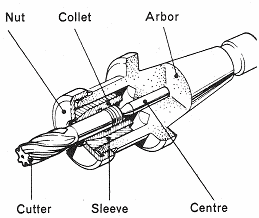 Figure 2.2: Parts of an arbor (Choose Caption Figure 1 line as a style)Text text text text text text text text text text text text text text text text text text text text text text text text text text text text text text text text text text text text text text text text text text text text text text text text text text text text text text text text text text text text text text text text text text text text text text text text text. MATERIALS AND METHODText text text text text text text text text text text text text text text text text text text text text text text text text text text text text text text text text text text text text text text text text text text text text text text text text text text text text text text text text text text text text text text text text text text text text text text text text. Sub Title 4Text text text text text text text text text text text text text text text text text text text text text text text text text text text text text text text text text text text text text text text text text text text text text text text text text text text text text text text text text text text text text text text text text text text text text text text text text. Table 3.1: Table for chapter 3 (Choose table 1 line as a style)Text text text text text text text text text text text text text text text text text text text text text text text text text text text text text text text text text text text text text text text text text text text text text text text text text text text text text text text text text text text text text text text text text text text text text text text text text. Text text text text text text text text text text text text text text text text text text text text text text text text text text text text text text text text text text text text text text text text text text text text text text text text text text text text text text text text text text text text text text text text text text text text text text text text text.Table 3.2: Table for chapter 3  Table for chapter 3  Table for chapter 3  Table for chapter 3  Table for chapter 3  (Choose table 2 lines as a style)Text text text text text text text text text text text text text text text text text text text text text text text text text text text text text text text text text text text text text text text text text text text text text text text text text text text text text text text text text text text text text text text text text text text text text text text text text. Text text text text text text text text text text text text text text text text text text text text text text text text text text text text text text text text text text text text text text text text text text text text text text text text text text text text text text text text text text text text text text text text text text text text text text text text text.Sub sub title3Text text text text text text text text text text text text text text text text text text text text text text text text text text text text text text text text text text text text text text text text text text text text text text text text text text text text text text text text text text text text text text text text text text text text text text text text text. Text text text text text text text text text text text text text text text text text text text text text text text text text text text text text text text text text text text text text text text text text text text text text text text text text text text text text text text text text text text text text text text text text text text text text text text text text.Text text text text text text text text text text text text text text text text text text text text text text text text text text text text text text text text text text text text text text text text text text text text text text text text text text text text text text text text text text text text text text text text text text text text text text text text text.Figure 3.1: Parts of an arbor with nutText text text text text text text text text text text text text text text text text text text text text text text text text text text text text text text text text text text text text text text text text text text text text text text text text text text text text text text text text text text text text text text text text text text text text text text text text.Sub titleText text text text text text text text text text text text text text text text text text text text text text text text text text text text text text text text text text text text text text text text text text text text text text text text text text text text text text text text text text text text text text text text text text text text text text text text textText text text text text text text text text text text text text text text text text text text text text text text text text text text text text text text text text text text text text text text text text text text text text text text text text text text text text text text text text text text text text text text text text text text text text text text text textResults and DiscussionIntroductionText text text text text text text text text text text text text text text text text text text text text text text text text text text text text text text text text text text text text text text text text text text text text text text text text text text text text text text text text text text text text text text text text text text text text text text text textSub-title Text text text text text text text text text text text text text text text text text text text text text text text text text text text text text text text text text text text text text text text text text text text text text text text text text text text text text text text text text text text text text text text text text text text text text text text text text. Text text text text text text text text text text text text text text text text text text text text text text text text text text text text text text text text text text text text text text text text text text text text text text text text text text text text text text text text text text text text text text text text text text text text text text text text text.Text text text text text text text text text text text text text text text text text text text text text text text text text text text text text text text text text text text text text text text text text text text text text text text text text text text text text text text text text text text text text text text text text text text text text text text text text.Text text text text text text text text text text text text text text text text text text text text text text text text text text text text text text text text text text text text text text text text text text text text text text text text text text text text text text text text text text text text text text text text text text text text text text text text text.Table 4.1: Table for chapter 4 Table for chapter 4 (Choose table 1 line as a style)Text text text text text text text text text text text text text text text text text text text text text text text text text text text text text text text text text text text text text text text text text text text text text text text text text text text text text text text text text text text text text text text text text text text text text text text text text. Text text text text text text text text text text text text text text text text text text text text text text text text text text text text text text text text text text text text text text text text text text text text text text text text text text text text text text text text text text text text text text text text text text text text text text text text text.conclusionIntroductionText text text text text text text text text text text text text text text text text text text text text text text text text text text text text text text text text text text text text text text text text text text text text text text text text text text text text text text text text text text text text text text text text text text text text text text text textConclusionText text text text text text text text text text text text text text text text text text text text text text text text text text text text text text text text text text text text text text text text text text text text text text text text text text text text text text text text text text text text text text text text text text text text text text text text textText text text text text text text text text text text text text text text text text text text text text text text text text text text text text text text text text text text text text text text text text text text text text text text text text text text text text text text text text text text text text text text text text text text text text text text text textRecommendationText text text text text text text text text text text text text text text text text text text text text text text text text text text text text text text text text text text text text text text text text text text text text text text text text text text text text text text text text text text text text text text text text text text text text text text text textReferencesGalankashi, M. R., Hisjam, M. and Helmi, S. A. (2019) ‘Priority Analysis of Lean Manufacturing Practices: A Fuzzy-AHP Approach in Automotive Industry’, IOP Conference Series: Materials Science and Engineering, 495(1), pp. 1–6. doi: 10.1088/1757-899X/495/1/012013. (Choose List of Reference as a style)MyBib Contributors (2019). Harvard Referencing Generator – FREE – (updated for 2019). [online] MyBib. Available at: https://www.mybib.com/tools/harvard-referencing-generator.Zainal Abidin Bakar (1983). Teknik menulis tesis. Kuala Lumpur: Eastview Productions.‌‌AppendicesAppendix  Drawing for Design 1SULIT(Mengandungi maklumat yang berdarjah keselamatan atau kepentingan Malaysia yang termaktub di dalam AKTA RAHSIA RASMI 1972)(Mengandungi maklumat yang berdarjah keselamatan atau kepentingan Malaysia yang termaktub di dalam AKTA RAHSIA RASMI 1972)TERHAD(Mengandungi maklumat TERHAD yang telah ditentukan oleh organisasi/badan di mana penyelidikan dijalankan)(Mengandungi maklumat TERHAD yang telah ditentukan oleh organisasi/badan di mana penyelidikan dijalankan)TIDAK TERHADDisahkan oleh:(TANDATANGAN PENULIS)(TANDATANGAN PENYELIA)Alamat Tetap:Cop rasmi:Tarikh: _________________________Tarikh: ________________________** Jika Laporan Projek Akhir ini SULIT atau TERHAD, sila lampirkan surat daripada pihak berkuasa/organisasi berkenaan dengan menyatakan sekali sebab dan tempoh laporan Projek Akhir ini perlu dikelaskan sebagai SULIT atau TERHAD.